Name ___________________________					Date ________ELA												HR _________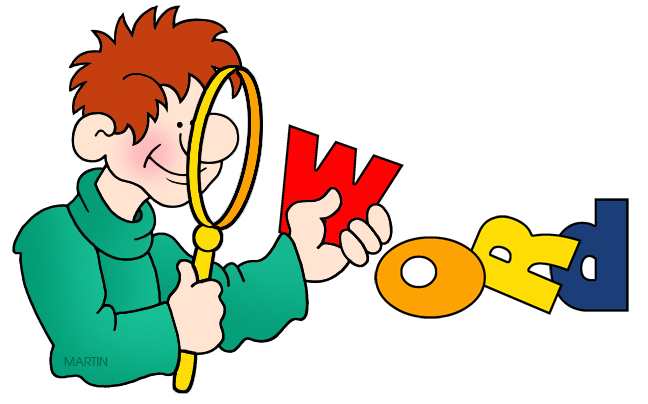 Vocabulary Notes – Lesson 3Pretense – (noun) A pretense is something you do or say to make people believe something that is not true.Fanfare – (noun) Fanfare is music or a showy display celebrating someone or something important.Muted – (adj.) Muted colors and sounds are gentle and soft, not strong and bright.Secular – (adj.) If something is secular, it has nothing to do with religion.Callous – (adj.) If something is callous, it is thick skinned or insensitive.Reminisce – (verb) When you reminisce, you think back on good things from the past that you miss.Adulation – (noun) Adulation is a feeling of deep admiration or worship.Laudable – (adj.) If something is laudable, it is so good it deserves to be praised or rewarded.Emulate – (verb) If you emulate someone, you try to be like that person because you admire him or her.Exemplify – (verb) If you exemplify something, you are an outstanding example of it. 